MINISTERIO DE JUSTICIA Y SEGURIDAD PÚBLICA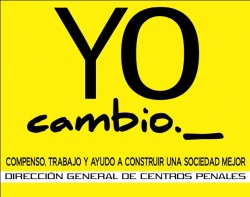 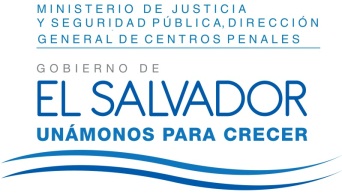 DIRECCIÓN GENERAL DE CENTROS PENALES UNIDAD DE ACCESO A LA INFORMACIÓN PÚBLICA7ª Avenida Norte y Pasaje N° 3 Urbanización Santa Adela Casa N° 1 Sn. Salv.   Tel. 2527-8700          UAIP/OIR/236/2017Vista la solicitud del XXXXXXXXXXXXXXXXXXXXXXXXX con Documento Único de Identidad XXXXXXXXXXXXXXXXXXXXXXXXXXXXXXXXXXXXXXXXXXXXX, quien solicita: Se me extienda un informe o constancia en el cual se relacione la fecha en la cual mi representado señor XXXXXXXXXXXXXXXXXX ingreso al Sistema Penitenciario para cumplir la pena por los delitos de Portación Ilegal de Arma de Fuego y Disparo de Arma de Fuego y en qué fecha recupero su libertad al cumplir la misma.Con el fin de dar cumplimiento a lo solicitado, conforme a los Arts. 1, 2, 3 lit. “a”, “b”, “j” art. 4 lit. “a”, “b”, “c”, “d”, “e”, “f”, “g”  y art. 71 de la Ley de Acceso a la Información Pública, la suscrita RESUELVE Conceder el acceso a la información solicitada, recibida en esta Unidad por la Unidad de Registro y Control, art. 69 LAIP. Referente al ítem I, “En virtud de lo solicitado y de conformidad a la consulta realizada en el Sistema de Información Penitenciaria (SIPE), se informa que el Señor XXXXXXXXXXXXXXXXXX, ingreso al Centro Penal de Cojutepeque en fecha 28-03-2010, procesado por los delitos de Homicidio Agravado Imperfecto o Tentado, en perjuicio de XXXXXXXXXXXXXXXXXX y XXXXXXXXXXXXX XXXXX, Fabricación Portación Tenencia o Comercio Ilegal de Armas de Fuego o Explosivos, Caseros o Artesanales, en perjuicio de la Paz Publica, agrupaciones Ilícitas, en perjuicio de la Paz Publica , a la orden del Juzgado de Instrucción de Quezaltepeque.”“Condenado por el Tribunal de Sentencia de Santa Tecla, a la Pena de dos años de prisión por el delito de Disparo de Arma de Fuego, en perjuicio de XXXXXXXXXXXXXXXXX  y XXXXXXXXXXXX XXXXXX y a la pena de cuatro años de prisión por el delito de fabricación, portación, tenencia o comercio Ilegal de Armas de Fuego o Explosivos, Caseros o Artesanales, egreso en fecha 17-03-2017, por cumplimiento total de la pena.”Queda expedito el derecho del solicitante de proceder conforme a lo establecido en el art. 82 de la Ley de Acceso a la Información Pública.San Salvador, a las doce horas con cincuenta y siete minutos del día diecisiete de julio de dos mil diecisiete.Licda. Marlene Janeth Cardona AndradeOficial de Información 	MJC/fagc